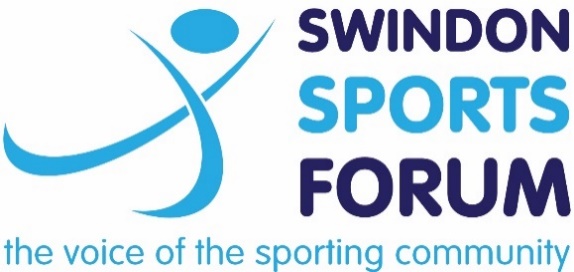 Swindon Sports Forum Grants Application FormPlease return your completed form to contact@swindonsportsforum.co.uk  Applicant informationApplicant informationApplicant informationApplicant informationApplicant informationApplicant informationApplicant informationApplicant informationClub NameSportSportClub contact nameClub contact emailClub contact emailOutreach project detailsOutreach project detailsOutreach project detailsOutreach project detailsOutreach project detailsOutreach project detailsOutreach project detailsOutreach project detailsWhere will your new outreach sessions be deliveredWhere will your new outreach sessions be deliveredWhere will your new outreach sessions be deliveredWhen are you planning on delivering your project 
(start date & end date)When are you planning on delivering your project 
(start date & end date)Have you contacted the venue to establish availability?Have you contacted the venue to establish availability?Have you contacted the venue to establish availability?Where will your new outreach sessions be deliveredWhere will your new outreach sessions be deliveredWhere will your new outreach sessions be deliveredWhen are you planning on delivering your project 
(start date & end date)When are you planning on delivering your project 
(start date & end date)Have you contacted the venue to establish availability?Have you contacted the venue to establish availability?Have you contacted the venue to establish availability?Where will your new outreach sessions be deliveredWhere will your new outreach sessions be deliveredWhere will your new outreach sessions be deliveredWhen are you planning on delivering your project 
(start date & end date)When are you planning on delivering your project 
(start date & end date)Have you contacted the venue to establish availability?Have you contacted the venue to establish availability?Have you contacted the venue to establish availability?Where will your new outreach sessions be deliveredWhere will your new outreach sessions be deliveredWhere will your new outreach sessions be deliveredWhen are you planning on delivering your project 
(start date & end date)When are you planning on delivering your project 
(start date & end date)Have you contacted the venue to establish availability?Have you contacted the venue to establish availability?Have you contacted the venue to establish availability?Describe the outreach project you are planning- How will you enable new local people to discover your club? Which key audience are you targeting? Please give as much detail as possible,  Activity, number of sessions, days, times etc. etc.Describe the outreach project you are planning- How will you enable new local people to discover your club? Which key audience are you targeting? Please give as much detail as possible,  Activity, number of sessions, days, times etc. etc.Describe the outreach project you are planning- How will you enable new local people to discover your club? Which key audience are you targeting? Please give as much detail as possible,  Activity, number of sessions, days, times etc. etc.Describe the outreach project you are planning- How will you enable new local people to discover your club? Which key audience are you targeting? Please give as much detail as possible,  Activity, number of sessions, days, times etc. etc.Describe the outreach project you are planning- How will you enable new local people to discover your club? Which key audience are you targeting? Please give as much detail as possible,  Activity, number of sessions, days, times etc. etc.Describe the outreach project you are planning- How will you enable new local people to discover your club? Which key audience are you targeting? Please give as much detail as possible,  Activity, number of sessions, days, times etc. etc.Describe the outreach project you are planning- How will you enable new local people to discover your club? Which key audience are you targeting? Please give as much detail as possible,  Activity, number of sessions, days, times etc. etc.Describe the outreach project you are planning- How will you enable new local people to discover your club? Which key audience are you targeting? Please give as much detail as possible,  Activity, number of sessions, days, times etc. etc.Describe the outreach project you are planning- How will you enable new local people to discover your club? Which key audience are you targeting? Please give as much detail as possible,  Activity, number of sessions, days, times etc. etc.Describe the outreach project you are planning- How will you enable new local people to discover your club? Which key audience are you targeting? Please give as much detail as possible,  Activity, number of sessions, days, times etc. etc.Describe the outreach project you are planning- How will you enable new local people to discover your club? Which key audience are you targeting? Please give as much detail as possible,  Activity, number of sessions, days, times etc. etc.Describe the outreach project you are planning- How will you enable new local people to discover your club? Which key audience are you targeting? Please give as much detail as possible,  Activity, number of sessions, days, times etc. etc.Describe the outreach project you are planning- How will you enable new local people to discover your club? Which key audience are you targeting? Please give as much detail as possible,  Activity, number of sessions, days, times etc. etc.Describe the outreach project you are planning- How will you enable new local people to discover your club? Which key audience are you targeting? Please give as much detail as possible,  Activity, number of sessions, days, times etc. etc.Describe the outreach project you are planning- How will you enable new local people to discover your club? Which key audience are you targeting? Please give as much detail as possible,  Activity, number of sessions, days, times etc. etc.Describe the outreach project you are planning- How will you enable new local people to discover your club? Which key audience are you targeting? Please give as much detail as possible,  Activity, number of sessions, days, times etc. etc.Describe the outreach project you are planning- How will you enable new local people to discover your club? Which key audience are you targeting? Please give as much detail as possible,  Activity, number of sessions, days, times etc. etc.Describe the outreach project you are planning- How will you enable new local people to discover your club? Which key audience are you targeting? Please give as much detail as possible,  Activity, number of sessions, days, times etc. etc.Describe the outreach project you are planning- How will you enable new local people to discover your club? Which key audience are you targeting? Please give as much detail as possible,  Activity, number of sessions, days, times etc. etc.Describe the outreach project you are planning- How will you enable new local people to discover your club? Which key audience are you targeting? Please give as much detail as possible,  Activity, number of sessions, days, times etc. etc.Describe the outreach project you are planning- How will you enable new local people to discover your club? Which key audience are you targeting? Please give as much detail as possible,  Activity, number of sessions, days, times etc. etc.Describe the outreach project you are planning- How will you enable new local people to discover your club? Which key audience are you targeting? Please give as much detail as possible,  Activity, number of sessions, days, times etc. etc.Describe the outreach project you are planning- How will you enable new local people to discover your club? Which key audience are you targeting? Please give as much detail as possible,  Activity, number of sessions, days, times etc. etc.Describe the outreach project you are planning- How will you enable new local people to discover your club? Which key audience are you targeting? Please give as much detail as possible,  Activity, number of sessions, days, times etc. etc.Club activity detailsClub activity detailsClub activity detailsClub activity detailsClub activity detailsClub activity detailsClub activity detailsClub activity detailsDescribe how you will convert those people that have discovered your club into those that engage regularly? How will this activity be sustained?Describe how you will convert those people that have discovered your club into those that engage regularly? How will this activity be sustained?Describe how you will convert those people that have discovered your club into those that engage regularly? How will this activity be sustained?Describe how you will convert those people that have discovered your club into those that engage regularly? How will this activity be sustained?Describe how you will convert those people that have discovered your club into those that engage regularly? How will this activity be sustained?Describe how you will convert those people that have discovered your club into those that engage regularly? How will this activity be sustained?Describe how you will convert those people that have discovered your club into those that engage regularly? How will this activity be sustained?Describe how you will convert those people that have discovered your club into those that engage regularly? How will this activity be sustained?Describe how you will convert those people that have discovered your club into those that engage regularly? How will this activity be sustained?Describe how you will convert those people that have discovered your club into those that engage regularly? How will this activity be sustained?Describe how you will convert those people that have discovered your club into those that engage regularly? How will this activity be sustained?Describe how you will convert those people that have discovered your club into those that engage regularly? How will this activity be sustained?Describe how you will convert those people that have discovered your club into those that engage regularly? How will this activity be sustained?Describe how you will convert those people that have discovered your club into those that engage regularly? How will this activity be sustained?Describe how you will convert those people that have discovered your club into those that engage regularly? How will this activity be sustained?Describe how you will convert those people that have discovered your club into those that engage regularly? How will this activity be sustained?Describe how you will convert those people that have discovered your club into those that engage regularly? How will this activity be sustained?Describe how you will convert those people that have discovered your club into those that engage regularly? How will this activity be sustained?Describe how you will convert those people that have discovered your club into those that engage regularly? How will this activity be sustained?Describe how you will convert those people that have discovered your club into those that engage regularly? How will this activity be sustained?Describe how you will convert those people that have discovered your club into those that engage regularly? How will this activity be sustained?Describe how you will convert those people that have discovered your club into those that engage regularly? How will this activity be sustained?Describe how you will convert those people that have discovered your club into those that engage regularly? How will this activity be sustained?Describe how you will convert those people that have discovered your club into those that engage regularly? How will this activity be sustained?Participation LevelsParticipation LevelsParticipation LevelsParticipation LevelsParticipation LevelsParticipation LevelsParticipation LevelsParticipation LevelsHow many NEW local people will take part in your project?How many NEW local people will take part in your project?How many NEW local people will take part in your project?How many NEW local people will take part in your project?How many NEW local people will take part in your project?How many NEW local people will take part in your project?How many NEW local people will take part in your project?How many NEW local people will continue to take part in activities with your club following your project?How many NEW local people will continue to take part in activities with your club following your project?How many NEW local people will continue to take part in activities with your club following your project?How many NEW local people will continue to take part in activities with your club following your project?How many NEW local people will continue to take part in activities with your club following your project?How many NEW local people will continue to take part in activities with your club following your project?How many NEW local people will continue to take part in activities with your club following your project?BudgetBudgetBudgetBudgetBudgetBudgetBudgetBudgetExpenditureCost per hourCost per hourTotal costIncomeIncomeCostCostCoachingAdditional Partnership funding (e.g CSP, school)Additional Partnership funding (e.g CSP, school)Venue hireAdditional Partnership funding (e.g CSP, school)Additional Partnership funding (e.g CSP, school)EquipmentIn kind contribution In kind contribution Coach education Participant contribution Participant contributionOther - Please detailOther - please detailOther - please detailTotal funding requestTotal funding requestTotal funding requestTotal funding requestTotal funding requestTotal funding request£0.00£0.00